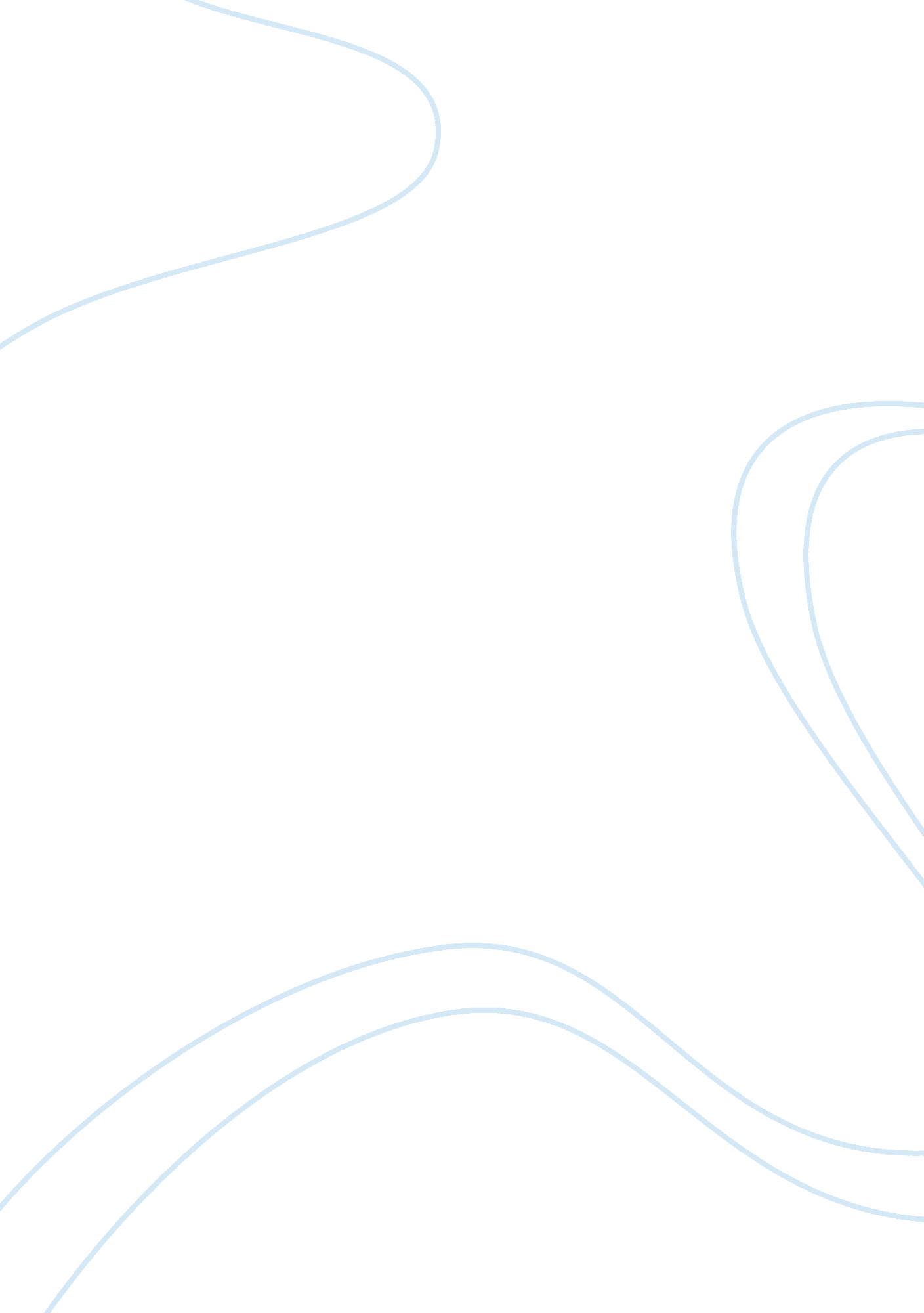 What causes acid rain?Environment, Water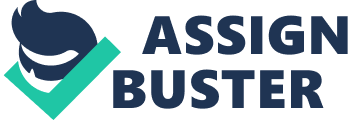 What Causes Acid Rain? {2} {2} Acid rain caused by a chemical reaction that begins when compounds like sulfur dioxide and nitrogen oxides are released into air. These substances can rise very high into the atmosphere, where they mix and react with water, oxygen, and other chemicals to form more acidic pollutants, known as acid rain.{2} Sulfur dioxide and nitrogen oxides dissolve very easily in water and can be carried very far by wind. As a result, the two compounds can travel long distances where they become part of the rain, sleet, snow, and fog that experience on certain days. {1} The acid molecules react with the atoms or molecules in the metal or rock, forming compounds that then dissolve in the solution. Acid rain contains acid that comes from burning fuel. Fumes enter the air from the chimneys of power stations, factories and homes and also the exhausts of cars and trucks. Some of the fumes dissolve in the raindrops making acid rain. When rain falls, the acid in it begins destroying trees and other plants, and life in lakes and ponds. {2} Way to fix Acid Perception? Acid Precipitation Form Pollution is the main reason. When the smoke and such goes up into the sky to mixes in with the clouds. When those clouds gather enough moisture to produce rain, the chemicals mix in with the rain and falls to the ground. {5} Pollution is the main reason. When the smoke and such goes up into the sky to mixes in with the clouds. When those clouds gather enough moisture to produce rain, the chemicals mix in with the rain and falls to the ground. {5} * Reducing our Emissions {3} * Alternative sources of energy{3} * Conserving Resource {4} * Take action as individuals {4} * Look to the future {3} What we can do? {6} {6} We can do things to help solve the acids rain problem. We can cut back on car by walking , cycling , using public transit or carpooling.{7} We can also help by turning off electrical devices not in use such as ipad, laptops , ps3 , xbox & etc . {6} Reference {1} What Causes Acid Rain ? . (n. d.). In http://www. epa. gov/acidrain/education/site_students/whatcauses. html. Retrieved April 3, 2013, from http://www. epa. gov/acidrain/education/site_students/whatcauses. html {2) (2009, October). Retrieved April 4, 2013, from http://www. oocities. org/energyconsumption/acidrain. html {3} How can we Fix it?. (2008, October 18). In Acid Rain. Retrieved April 3, 2013, from http://acidraintna. blogspot. ca/2008/10/effects-on-plants-animals-and-humans. html {4} Reducing Acid Rain. (2012, December 4). In Acid Rain. Retrieved April 3, 2013, from http://www. epa. gov/acidrain/reducing/ {5} (n. d.). In How Acid Rain Forms. Retrieved April 3, 2013, fromhttp://www. angelfire. com/ks3/acidrainreport/acidformation. html {6} (2013). In Global Interdependence. Retrieved April 3, 2013, from http://science-capt. wikispaces. com/Global+Interdependence {7} (n. d.). Retrieved April 3, 2013, from http://envis. tropmet. res. in/r/acid_rain. htm 